　　武蔵野大学 第４回数理工学コンテスト 応募用紙　　　※必ず作品と一緒にこの用紙をご提出してください。高等学校・中学校に所属する方は必ず記入してください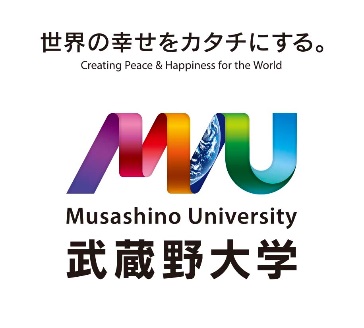 【問い合わせ】武蔵野大学　入試センター　　（ＴＥＬ）03-5530-7300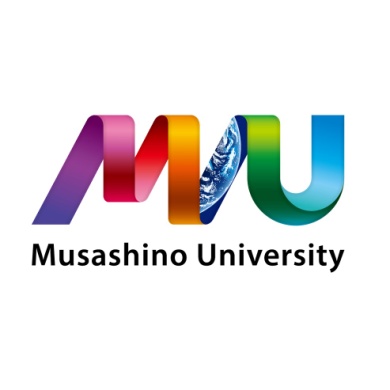 （Ｅ-mail）nyushi@musashino-u.ac.jp作品名作品名グループ名（複数名の応募の場合）グループ名（複数名の応募の場合）ふりがなふりがなグループ名（複数名の応募の場合）グループ名（複数名の応募の場合）応募者氏名（複数名の場合は全員の氏名を記入）応募者氏名（複数名の場合は全員の氏名を記入）【代表者】ふりがな　ふりがな応募者氏名（複数名の場合は全員の氏名を記入）応募者氏名（複数名の場合は全員の氏名を記入）学年　　年学年　　年応募者氏名（複数名の場合は全員の氏名を記入）応募者氏名（複数名の場合は全員の氏名を記入）ふりがなふりがな応募者氏名（複数名の場合は全員の氏名を記入）応募者氏名（複数名の場合は全員の氏名を記入）学年　　年　学年　　年　応募者氏名（複数名の場合は全員の氏名を記入）応募者氏名（複数名の場合は全員の氏名を記入）ふりがなふりがな応募者氏名（複数名の場合は全員の氏名を記入）応募者氏名（複数名の場合は全員の氏名を記入）学年　　年　学年　　年　連絡先（グループでの場合は代表者）住所〒　　　－〒　　　－連絡先（グループでの場合は代表者）TEL自宅　　　　　　　　　　－　　　　　　－携帯番号　　　　　　　　－　　　　　　－自宅　　　　　　　　　　－　　　　　　－携帯番号　　　　　　　　－　　　　　　－連絡先（グループでの場合は代表者）E-mailコンテストを知ったきっかけコンテストを知ったきっかけ本学ＨＰ ／ポスター ／高校生新聞 ／公募ガイド ／ オープンキャンパス数学セミナー／先生からの紹介／学校の課題・授業その他（　　　　　　　　　　　　　　　　　　　　　）本学ＨＰ ／ポスター ／高校生新聞 ／公募ガイド ／ オープンキャンパス数学セミナー／先生からの紹介／学校の課題・授業その他（　　　　　　　　　　　　　　　　　　　　　）学校名ふりがなふりがなふりがな学校名学校住所〒　　　－〒　　　－〒　　　－学校TEL－　　　　　　－学校FAX番号－　　　　　　－E-mailご担当教諭氏名ふりがなふりがなふりがなご担当教諭氏名